Bowmen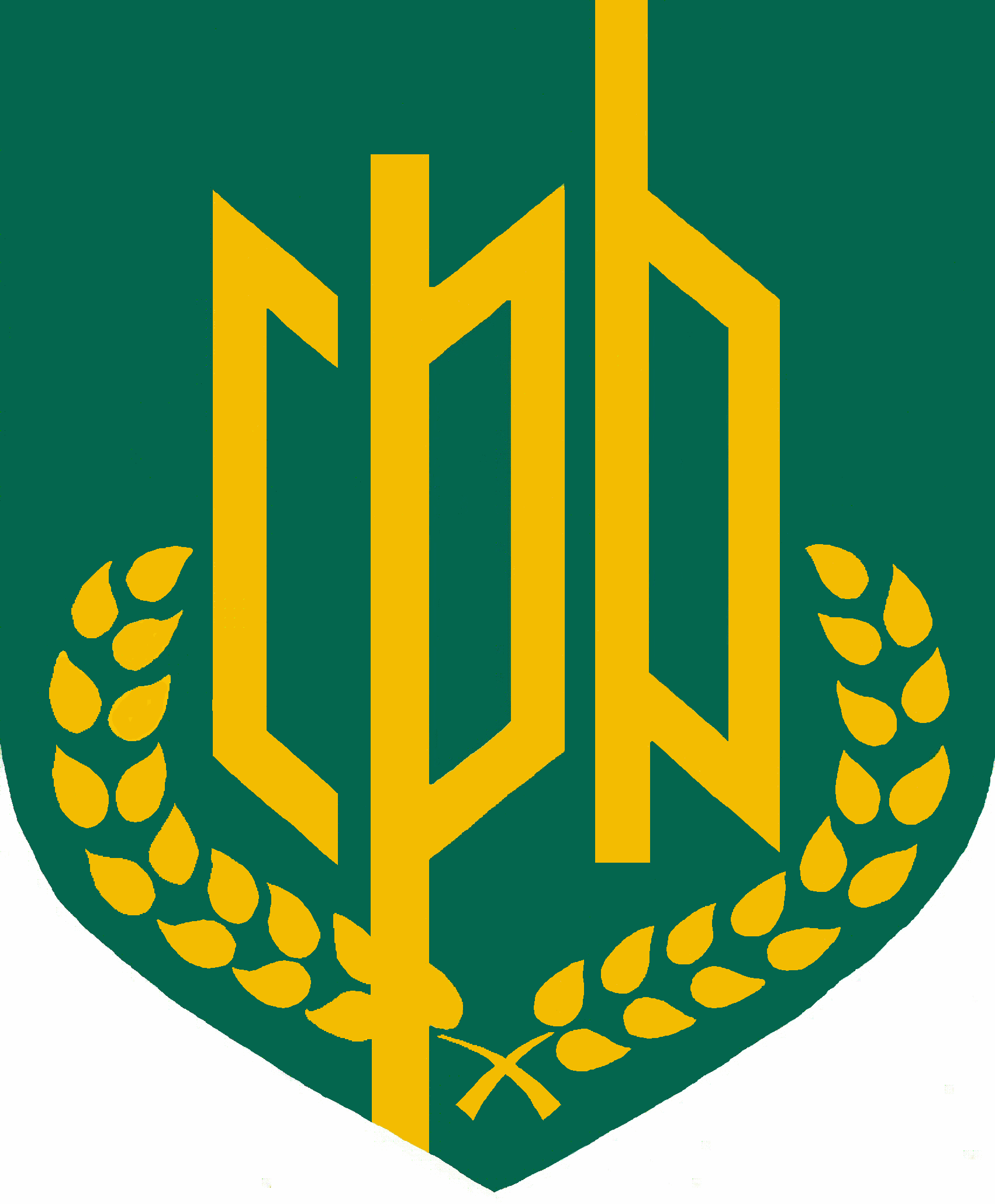 44th OpenTournamentRecord Status & Rose AwardSunday 17th April 2016 Bowmen 
44th Open TournamentSunday 17th April 2016Venue	The Old  Dunstonian's Sports Club,		St Dunstan’s Lane, Eden Park, West Wickham, Kent, BR3 3SS.Assembly	09.45 amSighters	10.00 amRounds	 		 1 to 5		You may enter for rounds other than your usual Record Status (maximum) distance.Awards	Will be dependent on entry numbers but generally 1st 2nd 3rd and other rounds according to numbers entered.				.Entry Fee 	Seniors £10  Juniors £8Closing Date 	Monday 4th April 2016 (late entries may be available by e-mail or phone) but we were full last year!Judges		Mark Davis,  Steve Vallis & Tony HarrisLady 	TBA	Food& Drink		Will be available as usualEntries to:	Mr. M. Higgins		57 Cherry Tree Walk		BECKENHAM		Kent		BR3 3PE					0208 402 5683					michael.higgins70@ntlworld.comPlease make cheques payable to ‘Crystal Palace Bowmen’Please enclose 2 large stamped addressed envelopes with each entry for a target list and results sheet or your e-mail address.This Record Status Shoot will be liable for Drug testing and competitors approached to give samples must comply.  Any refusal to do so will be treated as a positive result.The GNAS Protection of Children and Vulnerable Adults Policy requires that any person wishing to engage in any type of photography, filming or videoing at the tournament must register their intent with the Tournament Organiser at the start of the event.All Juniors must have a parent / guardian sign the drugs testing form.GNAS regulations (307) about dress must be adhered to please.AGB membership cards will be required.All rounds will be shot on Egertec bosses with H type stands.We ask for the ‘class’ of archer to try and avoid arrow damage by having a range of expertise on each boss!! 44th OPEN TOURNAMENTSUNDAY 17th April 2016Only members of AGB or FITA  are permitted to shoot at this tournament     *If under 18 please state date of birth (please note that juniors must have a responsible adult with them at all times) and sign the permission box.NO all carbon arrows to be used on the field UNLESS they have been made capable of being found with a metal detector… it is your responsibility to find any missing arrow before leaving the field (we will help of course!!). While every effort will be made by CPB we cannot be held responsible for damaged arrows or any loss or other damage while on our field.Contact  Name___________________________________________________________________________Address__________________________________________________________________________________________________________Postcode_________________________Telephone ________________________________________________________ E-mail address____________________________________________________________________ForenameSurnameClubMale / FemaleAGB NumberRecurve/ CompoundLong Bow/Bare BowRoundIf JuniorDate of Birth*GMB / MB / B /1st / 2nd/ 3rd classCost£10 senior£8 JuniorParents’ signature for JuniorsWheel chair / Visually impaired ?Total Payable:-Total Payable:-